ПОЛОЖЕНИЕ о волонтерском отрядеГосударственного профессионального образовательного бюджетного учреждения Амурской области «Амурский колледж искусств и культуры» «Открытые сердца»ОБЩИЕ ПОЛОЖЕНИЯНастоящее Положение о волонтерском отряде ГПОБУ АО «Амурский колледж искусств и культуры» «Открытые сердца»  (далее – Учреждение, Положение) разработано в соответствии с:Федеральным законом от 29.12.2012 № 273-ФЗ «Об образовании в Российской Федерации»;Федеральным законом от 11 августа 1995 г. N 135-ФЗ «О благотворительной деятельности и благотворительных организациях»;Федеральным законом от 28 июня 1995 г. N 98-ФЗ «О государственной поддержке молодежных и детских общественных объединений»;Федеральным законом от 11.08.1995 N 135-ФЗ «О благотворительной деятельности и добровольчестве (волонтерстве)»;Федеральным законом от 5 февраля 2018 г. N 15-ФЗ «О внесении изменений в отдельные законодательные акты Российской Федерации по вопросам добровольчества (волонтерства)»;Уставом ГПОБУ АО «Амурский областной колледж искусств и культуры».Настоящее Положение регулирует деятельность волонтерского отряда Государственного профессионального образовательного бюджетного учреждения Амурской области «Амурский колледж искусств и культуры» «Открытые сердца».Под волонтерским отрядом понимается форма социального служения, осуществляемая по свободному волеизъявлению граждан, направленная на бескорыстное оказание социально значимых услуг в сфере культуры на местном, национальном или международном уровне, способствующая личностному росту и развитию выполняющих эту деятельность граждан (волонтеров).Под участниками волонтерской деятельности в сфере культуры при Учреждении понимаются волонтеры, волонтерское объединение (отряд),  руководитель волонтерского объединения (отряда), благополучатели: волонтеры - лица, достигшие совершеннолетия (18 лет), или лица, достигшие 14 лет и осознанно участвующие в волонтерской деятельности с согласия одного из родителей (законных представителей), осуществляющие благотворительную деятельность в форме безвозмездного труда в интересах благополучателя;волонтерское объединение (отряд) - добровольное, некоммерческое объединение граждан, созданное для решения определенных социальных задач посредством осуществления добровольческой (волонтерской) деятельности;руководитель волонтерского объединения (отряда) - ответственные лица в государственных и муниципальных учреждениях культуры, отвечающие за привлечение добровольцев, организацию их работы и координацию их деятельности; благополучатели - граждане или организации различной организационно - правовой формы и формы собственности, получающие помощь волонтеров.Волонтерская деятельность в учреждении осуществляется гражданами на основе следующих принципов:добровольность (никто не может быть принужден действовать в качестве волонтера);безвозмездность (труд волонтера не оплачивается, однако могут быть компенсированы расходы волонтера, связанные с его деятельностью: командировочные расходы, затраты на транспорт и другие);добросовестность (волонтер, взявший на себя обязательство выполнить ту или иную волонтерскую деятельность, должен довести ее до конца);законность (деятельность волонтера не должна противоречить законодательству Российской Федерации).Место нахождения постоянно действующего волонтерского отряда ГПОБУ АО «Амурский колледж искусств и культуры»: индекс 675000, Амурская область, г. Благовещенск, ул. Горького д. 157.ЦЕЛИ И ЗАДАЧИ ВОЛОНТЕРСКОГО ОТРЯДАЦелью работы волонтерского отряда «Открытые сердца»  является формирование сообщества активных граждан в сфере культуры на базе учреждения, реализующих творческие и социокультурные инициативы на местном и региональном уровне. Задачами волонтерского отряда учреждения являются:популяризация ценностей гуманизма, профилактика социальных стрессов, содействие развитию творческого потенциала граждан, в том числе детей и молодежи;сохранение и развитие культурных традиций, пропаганды культурных ценностей на местном и региональном, краевом и городском уровнях;предоставление возможности членам волонтерского отряда проявить себя, реализовать свой потенциал и получить заслуженное признание посредством их вовлечения в социокультурную практику;обучение членов волонтерского отряда определенным трудовым навыкам и стимулирование профессиональной ориентации и профессионального развития, получение навыков самореализации и самоорганизации для решения  социокультурных задач;оказание содействия в организации и проведении массовых мероприятий в сфере культуры;социокультурная адаптация подростков и подростков «группы риска», испытывающих трудности в общении и межличностных отношениях со сверстниками, вовлечение в общественно - полезную деятельность.НАПРАВЛЕНИЯ И ФОРМЫ ВОЛОНТЕРСКОГО ОТРЯДАОсновными направлениями волонтерской деятельности волонтерского отряда «Открытые сердца»  является:работа с учреждениями культуры;реализация творческих и социокультурных проектов.Основные формы: разовые мероприятия и акции, проекты и гранты, целевые программы, благотворительные сезоны.Волонтерский отряд «Открытые сердца» может реализовывать иные направления деятельности и использовать в своей работе иные формы, не противоречащие законодательству Российской Федерации и  другим нормативным правовым актам, а также Уставу учреждения.ОРГАНИЗАЦИЯ ДЕЯТЕЛЬНОСТИ ВОЛОНТЕРСКОГО ОТРЯДАВ своей деятельности волонтерский отряд «Открытые сердца» руководствуется: действующим законодательством Российской Федерации;Уставом ГПОБУ АО «Амурский колледж искусств и культуры», планом работы, локальными актами учреждения;положением о волонтерском отряде «Открытые сердца».Для вступления в волонтерский отряд гражданин подает заявление согласно Приложению № 1 к настоящему положению. Лица, не достигшие совершеннолетия, к заявлению прилагают письменное согласие одного из родителей (законных представителей), согласно Приложению № 2 к настоящему положению. Решение о приеме волонтера для участия в деятельности отряда принимает непосредственно руководитель отряда.Волонтеры в составе волонтерского отряд участвуют в мероприятиях на безвозмездной основе. При проведении мероприятий могут привлекаться внебюджетные средства учреждения, полученные от основных видов деятельности, оказания платных услуг, целевых поступлений от физических и юридических лиц, выделенных на цели развития коллектива, а также добровольных пожертвований.Деятельность волонтерского отряда «Открытые сердца»   определяется планом работы, утверждаемым руководителем отряда по согласованию с директором учреждения.Творческо - организационная работа предусматривает:привлечение в коллектив участников на добровольной основе в свободное от учебы время;организацию и проведение обучающих занятий; мероприятия по созданию в коллективе творческой атмосферы;добросовестное выполнение участниками поручений, воспитание бережного отношения к имуществу учреждения; участие в общих проектах, программах и акциях ГПОБУ АО «Амурский колледж искусств и культуры», в культурной и общественной жизни Амурской области;проведение один раз в полугодие общего собрания с подведением итогов работы;накопление методических материалов, а также материалов, отражающих деятельность отряда.Контроль за деятельностью волонтерского отряда «Открытые сердца»  осуществляет директор учреждения. Непосредственное руководство осуществляет руководитель отряда, который назначается директором учреждения. Руководитель волонтерского отряда:проводит набор волонтеров в состав отряда с учетом личной инициативы граждан;составляет и корректирует план работы с учетом возможностей и интересов его членов;направляет деятельность отряда в созидательное русло, обеспечивая его активное участие в мероприятиях учреждения  и других учреждений культуры Амурской области  в соответствии с планом работы;осуществляет творческие контакты с другими волонтерскими формированиями;ведет в коллективе регулярную творческую и просветительскую работу.ПРАВА И ОБЯЗАННОСТИ ВОЛОНТЕРОВВолонтер в составе отряда имеет право:выбрать то направление и ту форму волонтерской деятельности в сфере культуры, которая отвечают его личностным потребностям и интересам;получать всю необходимую информацию, оборудование, а также материальные средства для выполнения поставленных перед ним задач;вносить предложения при обсуждении форм и методов осуществления волонтерской деятельности в сфере культуры;на признание и благодарность за свой труд;на получение дополнительных знаний, необходимых волонтеру для выполнения возложенных на него задач;отказаться от выполнения задания (с объяснением уважительной причины);прекратить свою волонтерскую деятельность.Волонтер обязан:четко и добросовестно выполнять порученную ему деятельность;знать, уважать и следовать принципам волонтерской деятельности в сфере культуры;следовать инструкциям, выданным ему во время прохождения инструктажа;беречь материальные ресурсы, предоставленные учреждением для выполнения волонтерской деятельности;уведомить учреждение о своем желании прекратить волонтерскую деятельность. ПРАВА И ОБЯЗАННОСТИ РУКОВОДИТЕЛЯ ВОЛОНТЕРСКОГО ОТРЯДАРуководитель волонтерского отряда на базе учреждения имеет право:вносить предложения по улучшению, совершенствованию деятельности отряда;получать всестороннюю помощь и поддержку от учреждения;устанавливать творческие контакты с другими учреждениями культуры, учреждениями дополнительного образования, общеобразовательными учреждениями, иными учреждениями, а также общественными организациями для реализации совместных волонтерских проектов и программ;знакомиться с работой аналогичных формирований и перенимать их опыт работы;изменять содержание деятельности в зависимости от интересов и склонностей участников.Руководитель волонтерского отряда обязан:вести учет волонтеров в составе отряда;способствовать созданию условий личностной самореализации волонтеров в составе отряда, в том числе за счет организации участия в акциях, мероприятиях, смотрах, конкурсах, фестивалях различного уровня;воспитывать у волонтеров бережное отношение к помещениям, оборудованию, инструментам и материалам учреждения.МОТИВАЦИЯ И ПООЩРЕНИЕ ВОЛОНТЕРОВС целью обеспечения системы мотивации волонтеров к волонтерской  деятельности в сфере культуры предусматриваются следующие мероприятия: выявление и поощрение лучших волонтеров;организация и проведение культурно-развлекательных мероприятий для волонтеров в рамках Дня волонтера;организация и проведение обучающих семинаров и тренингов для волонтеров в сфере культуры по различной проблематике;объявление благодарности приказом директора ГПОБУ АО «Амурский колледж искусств и культуры»;награждение грамотой;вручение подарка, сувенира.По мере развития волонтерского движения могут быть выработаны дополнительные формы мотивации волонтеров и руководителей волонтерского отряда ГПОБУ АО «Амурский колледж искусств и культуры» «Открытые сердца».Приложение № 1  к Положениюо волонтерском отряде ГПОБУАО «АКИК» «Открытые сердца»заявлениеПрошу Вас принять меня в состав волонтерского отряда ГПОБУ АО «АКИК» «Открытые сердца» для осуществления добровольческой (волонтерской) деятельности в сфере культуры. Фамилия _____________________________________________________________Имя __________________________________________________________________Адрес ________________________________________________________________Телефон _______________________________________________________________Возраст _______________________________________________________________Место учебы (работы)___________________________________________________Я согласен(на) на обработку моих вышеуказанных персональных данных администрацией учреждения с целью ведения статистического учета зарегистрированных волонтеров и предоставления отчетности.Я согласен(на), что мои персональные данные будут ограниченно доступны представителям государственных, муниципальных органов власти в рамках действующего законодательства.Дата	 __________                                               Подпись_________________Приложение № 2  к Положениюо волонтерском отряде ГПОБУ АО «АКИК» «Открытые сердца»ЗаявлениеЯ, (ФИО)__________________________________________________________________________________________________________________________, даю свое согласие на период обучения моего ребенка (ФИО)_________________________________________ _____________________________________________________________________________в ГПОБУ АО «Амурский колледж искусств и культуры» (далее – Учреждение) с целью всестороннего развития личности и   формирования  общекультурных компетенций (компетенций социального взаимодействия, самоорганизации и самоуправления, системно-деятельностного характера и др.) на участие в мероприятиях волонтерского отряда ГПОБУ АО «АКИК» «Открытые сердца», не предусмотренных образовательной программой: посещение театров, музеев, выставок и других социальных учреждений и учреждений культуры, в волонтерских мероприятиях, в том числе с выездом за пределы г.Благовещенск и Амурской области, на участие в общественно-полезном труде во внеурочное время в зданиях и на территории Учреждения: благоустройство и озеленение территории образовательной организации и пр..	Также согласен/не согласен (нужное подчеркнуть) на размещение на официальном сайте Учреждения и аккаунте Инстаграм  ГПОБУ АО «АКИК» фотографий и видеосюжетов с участием моего ребенка в мероприятиях Учреждения.Настоящее согласие в отношении указанных данных действует на весь период обучения моего ребенка в Учреждении до момента выпуска, исключения, перевода в другое образовательное учреждение.Осведомлен(а) о праве отозвать свое согласие посредством составления соответствующего письменного документа, который может быть направлен мной в адрес Учреждения по почте заказным письмом с уведомлением о вручении, либо вручен лично под расписку представителю Учреждения.  Подпись  _____________________________                                               дата_______Приложение № 3  к Положениюо волонтерском отряде ГПОБУ АО «АКИК» «Открытые сердца»Эмблема волонтерского отряда ГПОБУ АО «АКИК»«Открытые сердца»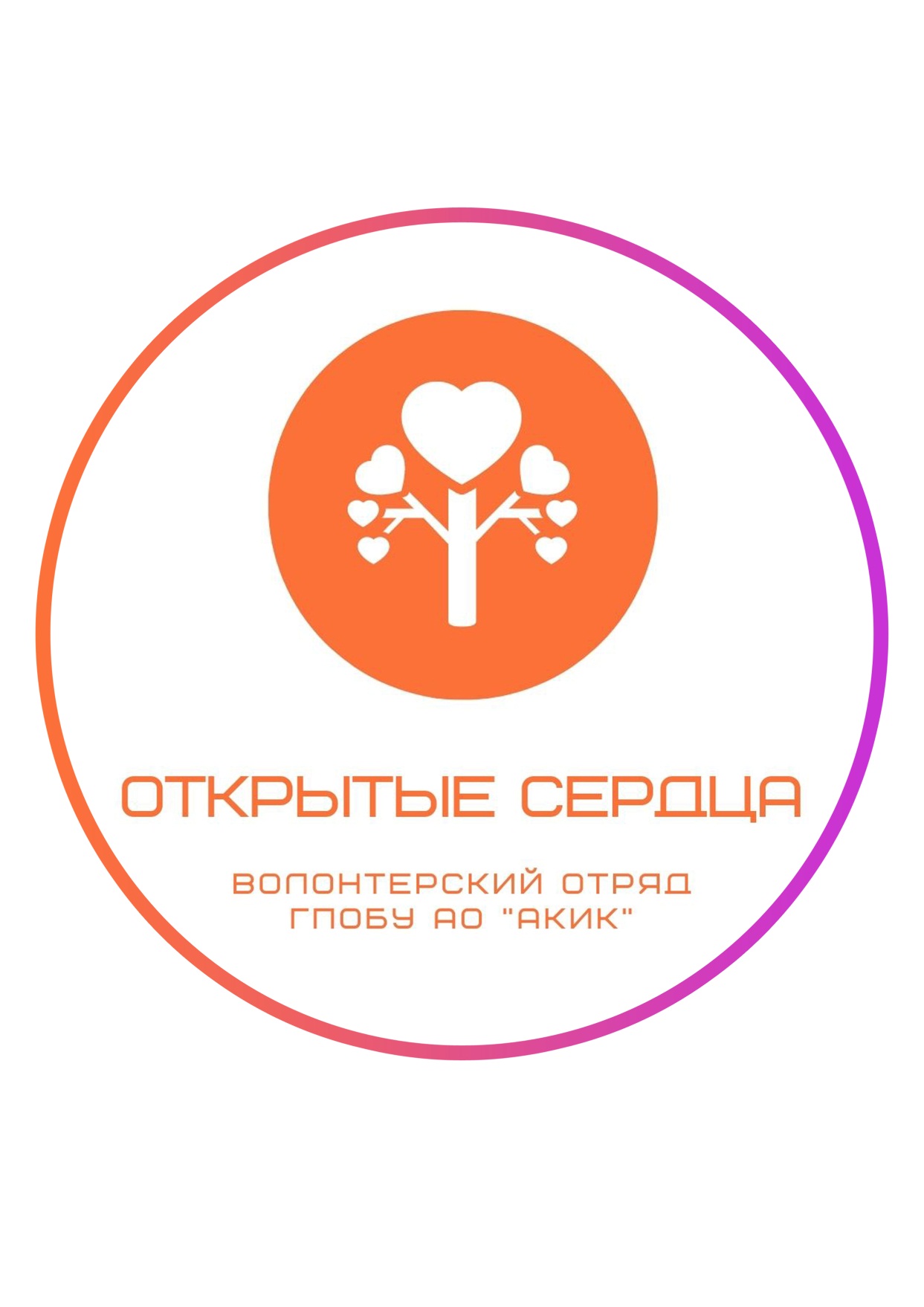 УТВЕРЖДЕНОПриказом ГПОБУ АО «Амурский колледж искусств и культуры» от 20.10.2020 №291-од Руководителю волонтерского отряда ГПОБУ АО «АКИК» «Открытые сердца»Тимашовой В.С.от Ф.И.О. (студента)_____________________________________________________Руководителю волонтерского отряда ГПОБУ АО «АКИК» «Открытые сердца»Тимашовой В.С. от Ф.И.О. (родителя несовершеннолетнего студента)___________________________